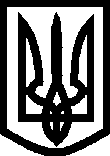 УКРАЇНА ВИКОНАВЧИЙ КОМІТЕТМЕЛІТОПОЛЬСЬКОЇ  МІСЬКОЇ  РАДИЗапорізької областіР О З П О Р Я Д Ж Е Н Н Яміського головиПро створення міжвідомчої робочої групи для розгляду питання щодо створення та подальшого функціонування відділень паліативного догляду та притулку для людей похилого віку за технологією «Дитячий сад для людей похилого віку» на базі комунального некомерційного підприємства «Центр надання соціальних послуг та медичної реабілітації» Мелітопольської міської ради Запорізької області На підставі Закону України «Про місцеве самоврядування в Україні», відповідно до законів України «Про надання соціальних послуг», «Основи законодавства України про охорону здоров’я», керуючись Порядком надання паліативної допомоги, затвердженого наказом Міністерства охорони здоров'я України 04.06.2020 № 1308, Типовим положенням про будинок-інтернат для громадян похилого віку та осіб з інвалідністю, затвердженого постановою Кабінету Міністрів України від 02.09.2020 № 772, у зв’язку із зростанням потреби в якісній паліативній допомозі, супроводу та підтримки хворих і членів їхніх родин та з метою всебічного розгляду необхідності у створенні таких відділеньЗОБОВ’ЯЗУЮ: 1. Створити міжвідомчу робочу групу для розгляду питання щодо створення та подальшого функціонування відділень паліативного догляду та притулку для людей похилого віку за технологією «Дитячий сад для людей похилого віку» на базі комунального некомерційного підприємства «Центр надання соціальних послуг та медичної реабілітації» Мелітопольської міської ради Запорізької області за адресою: Українська, 21 (далі – Робоча група).2. Затвердити склад Робочої групи згідно з додатком.3. Контроль за виконанням цього розпорядженням залишаю за собою.Мелітопольський міський голова                                               Іван ФЕДОРОВДодатокдо розпорядження міського головивід 10.06.2021 № 210-рСКЛАДміжвідомчої робочої групи для розгляду питання щодо створення та подальшого функціонування відділень паліативного догляду та притулку для людей похилого віку за технологією «Дитячий сад для людей похилого віку» на базі комунального некомерційного підприємства «Центр надання соціальних послуг та медичної реабілітації» Мелітопольської міської ради Запорізької областіДиректор комунального некомерційного підприємства «Центр надання соціальних послуг та медичної реабілітації» Мелітопольської міської ради Запорізької області                                                                          Тетяна ЧОРНА10.06.2021______№_210-р_______РУДАКОВА Ірина Володимирівна - перший заступник міського голови з питань діяльності виконавчих органів ради, голова Робочої групиРУДАКОВА Ірина Володимирівна - перший заступник міського голови з питань діяльності виконавчих органів ради, голова Робочої групиГОЛДІНА Галина Іванівна- медичний директор комунального некомерційного підприємства «Центр надання соціальних послуг та медичної реабілітації» Мелітопольської міської ради Запорізької області, секретар Робочої групиЧлени Робочої групи:ДОНЕЦЬ Ірина Федорівна- начальник управління соціального захисту населення Мелітопольської міської ради Запорізької областіДОНЕЦЬ Ірина Федорівна- начальник управління соціального захисту населення Мелітопольської міської ради Запорізької областіЧОРНА Тетяна Георгіївна- директор комунального некомерційного підприємства «Центр надання соціальних послуг та медичної реабілітації» Мелітопольської міської ради Запорізької областіЧОРНА Тетяна Георгіївна- директор комунального некомерційного підприємства «Центр надання соціальних послуг та медичної реабілітації» Мелітопольської міської ради Запорізької областіПАШКО Іван Федорович- заступник медичного директора з організаційно-методичної роботи комунального некомерційного підприємства «Центр первинної медико-санітарної допомоги» Мелітопольської міської ради Запорізької областіПАШКО Іван Федорович- заступник медичного директора з організаційно-методичної роботи комунального некомерційного підприємства «Центр первинної медико-санітарної допомоги» Мелітопольської міської ради Запорізької областіЩЕРБАК Ірина Анатоліївна- начальник управління освіти
Мелітопольської міської ради
Запорізької областіЩЕРБАК Ірина Анатоліївна- начальник управління освіти
Мелітопольської міської ради
Запорізької областіЖАДАН Наталія Вікторівна-  голова Мелітопольської міськрайонної організації Товариство Червоного Хреста України (за згодою)ЖАДАН Наталія Вікторівна-  голова Мелітопольської міськрайонної організації Товариство Червоного Хреста України (за згодою)Отець ПЕТРО КРЕНІЦЬКЕ- адміністратор парафії Святої Ганни (за згодою)2Продовження додаткаОтець ПЕТРО КРЕНІЦЬКЕ- адміністратор парафії Святої Ганни (за згодою)2Продовження додаткаОтець ПЕТРО КРЕНІЦЬКЕ- адміністратор парафії Святої Ганни (за згодою)2Продовження додаткаДЕМІДОВА Альбіна Павлівна- голова Мелітопольського міського товариства інвалідів Запорізького обласного союзу організацій інвалідів України (за згодою)ДЕМІДОВА Альбіна Павлівна- голова Мелітопольського міського товариства інвалідів Запорізького обласного союзу організацій інвалідів України (за згодою)ДЕМІДОВА Альбіна Павлівна- голова Мелітопольського міського товариства інвалідів Запорізького обласного союзу організацій інвалідів України (за згодою)ДЕМІДОВА Альбіна Павлівна- голова Мелітопольського міського товариства інвалідів Запорізького обласного союзу організацій інвалідів України (за згодою)ДЕМІДОВА Альбіна Павлівна- голова Мелітопольського міського товариства інвалідів Запорізького обласного союзу організацій інвалідів України (за згодою)